	News: 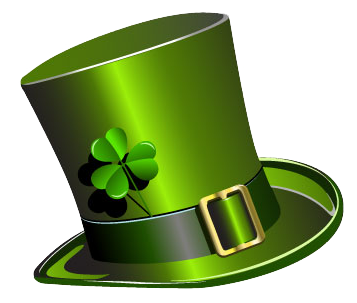 The 41st Annual KDASC District Convention is scheduled for March 5, 2016, hosted by Shiloh.Our charity for this event is Mills Breast Cancer Institute. (Please remember to continue making tie blankets for this event.)As the 2016 KDASC District Convention nears, please remember to have all paperwork submitted to Karla Madden (Shiloh High School) by the specified deadline, Feb. 11, 2016.SundayMondayTuesdayWednesdayThursdayFridaySaturday                    1                     2                    3                    4                      541st Annual KDASC District Convention                    6                    7                    8                     9                  10                  11                    12                  13Daylight Savings Time Begins                  14                  15                   16                  17St. Patrick’s Day                  18                    19                  20                  21                   22                  23                  24                  25                    26                  27Easter                   2829                  3031